附件五  緊急意外事故或職災通報之作業程序合作機構(企業)教學單位(院系)國際及兩岸教育學院(國交中心)實習窗口(學涯中心)實習委員會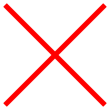 